Model project plan Quantum innovation project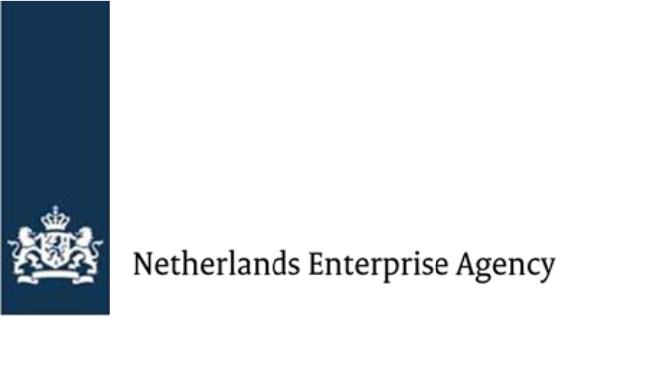 Please elaborate on the Netherlands consortium and project activities in your Quantum project a.	Quantum Delta CAT goals Does the project contribute to the CAT goals of Quantum delta [link]?b.	Ethical and/or legal issues Are there legal and/or ethical issues linked to the (international) project? How will you address them?c. 	Work packagesDescribe the work packages as presented in the Eureka project form. Per work package, please elaborate in detail on the milestones, tasks and costs of the Netherlands project partner(s) :Work package summaryWork package start time and durationMilestones and outcomesTasks per participantSummary of the costs (and sort of costs) for each participant